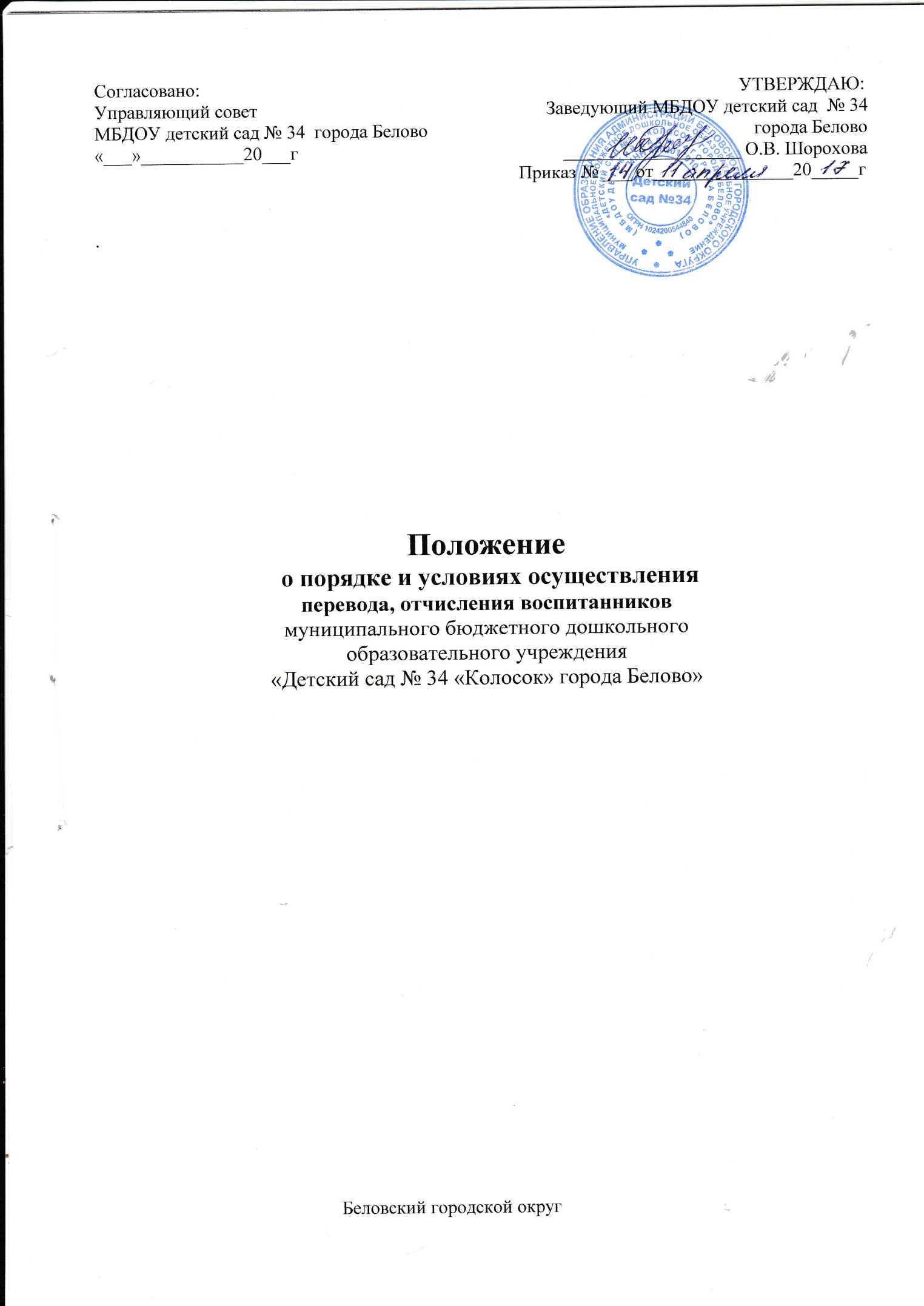 Общие положения  Положение о порядке  и условиях осуществления перевода и отчисления воспитанников МБДОУ детский сад № 34 города Белово (далее – Положение) устанавливает общие требования к процедуре и условиям осуществления перевода воспитанников из дошкольной организации в которой он обучался (далее - исходная организация), в другую дошкольную организацию (далее – принимающая организация), отчисление ребёнка из Учреждения.    1.2   Положение разработано в соответствии с нормативными правовыми актами РФ.Порядок и условия осуществления перевода обучающегося из исходной организации в принимающую.2.1 Перевод обучающегося в другие организации  может быть в следующих случаяхпо инициативе родителей (законных представителей) обучающегосяв случае прекращения деятельности исходной организации, аннулированная лицензия на осуществление образовательной деятельностив случае приостановления действия лицензии Перевод обучающегося по инициативе его родителей (законных представителей)В случае перевода обучающегося по инициативе его родителей, (законных представителей) – Родители (законные представители) обучающегося:осуществляют выбор принимающей организации;обращаются в выбранную организацию с запросом о наличии свободных мест соответствующей возрастной категории обучающегося и необходимой направленности группы в том числе с использованием ИТС «Интернет» ( далее - сеть Интернет);при отсутствии свободных мест в выбранной организации обращаются в Управление образования Администрации Беловского городского округа для определения принимающей организации из числа дошкольных образовательных учреждений;обращаются в исходную организацию с заявлением об отчислении обучающегося в связи с переводом в принимающую организацию. Заявление о переводе может быть направлено в форме электронного документа с использованием сети Интернет.2.2.2. В заявлении родителей (законных представителей) обучающегося об отчислении в  порядке перевода в принимающую организацию указываются:Фамилия, имя, отчество (при наличии) обучающегося;Дата рождения;Направленность группы;Наименование принимающей организации; (Приложение №1)На основании заявления родителей (законных представителей) исходная организация в трехдневный срок издает приказ об отчислении обучающегося в порядке перевода с указанием принимающей организации.Исходная организация выдает родителям (законным   представителям) личное дело и медицинские документы обучающегося.Требование предоставления других документов в качестве основания для зачисления, обучающегося в принимающую организацию в связи с переводом из исходной организации не допускается.Личное дело и медицинские документы представляется родителями (законными представителями) обучающегося в принимающую организацию вместе с заявлением о зачислении обучающегося в указанную организацию в порядке перевода из исходной организации и предъявлением оригинала документа, удостоверяющего личность родителей (законных представителей) обучающегося.После приёма заявления и личного дела принимающая организация заключает договор об образовании по образовательным программам дошкольного образования (далее - договор) с родителями (законными представителями) обучающегося и в течение трёх рабочих дней после заключения договора издаёт приказ о зачислении обучающегося в порядке перевода.Принимающая организация при зачислении обучающегося, отчисленного из исходной организации, в течении двух рабочих дней, с даты издания приказа о зачислении обучающегося в порядке перевода уведомляет письменно или по электронной почте исходную организацию о номере и дате приказа о зачислении обучающегося в принимающую организациюПеревод обучающегося в случае прекращения деятельности исходнойорганизации, аннулирования лицензии, в случае приостановления действиялицензииПри принятии решения о прекращении деятельности исходной организации  в  соответствующем   распорядительном   акте     учредителя указывается принимающая организация либо перечень принимающих организаций (далее  вместе  -  принимающая  организация),  в  которую  (ые) будут переводиться обучающиеся на основании письменных согласий  их   родителей (законных представителей) на перевод.3.2 О предстоящем переводе исходная организация в случае прекращения своей деятельности обязана уведомить родителей (законных представителей) обучающихся в письменной форме в течение пяти рабочих дней с момента издания распорядительного акта учредителя о  прекращении деятельности исходной организации, а также разместить указанное уведомление на своем официальном сайте в сети Интернет. Данное уведомление  должно   содержать сроки предоставления письменных согласий родителей (законных представителей)  обучающихся  на  перевод  обучающихся  в  принимающую организацию.О причине, влекущей за собой необходимость перевода обучающихся, исходная организация обязана уведомить учредителя, родителей (законных представителей) обучающихся в письменной форме, а также разместить указанное уведомление на своем официальном сайте в сети Интернет:В случае аннулирования лицензии - в течение  пяти  рабочих дней с момента вступления в законную силу решения суда;В случае приостановления действия лицензии - в течение пяти рабочих дней с момента внесения в Реестр лицензий сведений, содержащих информацию о принятом федеральным  органом исполнительной  власти,   осуществляющим функции  по  контролю и надзору в  сфере  образования,  или  органом исполнительной власти субъекта Российской Федерации,   осуществляющим переданные Российской Федерацией полномочия в сфере образования, решении о приостановлении действия лицензии.Учредитель, за исключением случая, указанного  в пункте 12 настоящего  Порядка, осуществляет выбор принимающей организации с использованием информации, предварительно полученной от исходной организации, о списочном составе обучающихся с указанием возрастной категории  обучающихся, направленности группы и осваиваемых ими образовательных программ дошкольного образования.Учредитель запрашивает выбранные им организации, осуществляющие образовательную деятельность по образовательным программам дошкольного образования, о возможности перевода в них обучающихся.Руководители указанных организаций или уполномоченные ими лица должны в течение десяти рабочих дней с момента получения соответствующего запроса письменно проинформировать о возможности перевода обучающихся.Исходная организация доводит до сведения родителей (законных представителей)  обучающихся полученную от учредителя информацию об организациях, реализующих   образовательные программы дошкольного образования, которые дали согласие на перевод  обучающихся  из   исходной организации,  а  также  о  сроках  предоставления  письменных    согласий родителей (законных представителей) обучающихся на перевод обучающихся в принимающую организацию. Указанная информация доводится в течение десяти рабочих дней с момента ее получения и  включает в себя: наименование принимающей организации, перечень реализуемых образовательных программ дошкольного образования, возрастную категорию обучающихся, направленность группы, количество свободных мест. После получения письменных согласий родителей (законных представителей) обучающихся исходная организация издает распорядительный акт об отчислении  обучающихся в порядке  перевода в принимающую организацию с указанием основания   такого перевода (прекращение деятельности исходной организации, аннулирование    лицензии, приостановление деятельности лицензии).3.11 В случае отказа от  перевода в предлагаемую принимающую организацию родители (законные представители) обучающегося указывают об этом в письменном заявлении. Исходная организация передает в принимающую организацию списочный состав обучающихся, письменные согласия родителей (законных представителей, личные дела и медицинские документы) обучающихся. На основании представленных документов принимающая организация заключает договор с родителями (законными представителями) обучающихся и в течение  трех  рабочих  дней после заключения договора издает распорядительный акт о зачислении обучающегося в порядке перевода в связи с прекращением деятельности исходной организации,     аннулированием лицензии, приостановлением действия лицензии.  В распорядительном акте о зачислении делается запись, о зачислении обучающегося в порядке перевода с указанием исходной организации, в которой он обучался до перевода,  возрастной  категории обучающегося и направленности группы. В принимающей организации на основании переданных личных дел на обучающихся формируются новые личные дела, включающие в том числе выписку. Из распорядительного акта о зачислении в порядке перевода, соответствующие письменные согласия родителей (законных представителей) обучающихся.4.Отчисление обучающегося из образовательной организации     4.1 Отчисление обучающегося может быть в следующих случаях:по инициативе родителей (законных представителей) обучающегося;в случае окончании образовательного процесса;при  наличии медицинского заключения о состоянии здоровья ребёнка, препятствующего его дальнейшему пребыванию в дошкольном учреждении.4.2 В случае отчисления обучающегося по инициативе его родителей, (законных     представителей) – Родители (законные представители) обучающегося обращаются в исходную организацию с заявлением об отчислении обучающегося. Заявление об отчислении  может быть направлено в форме электронного документа с использованием сети Интернет.4.2.1 В заявлении родителей (законных представителей) обучающегося об отчислении    указываются:Фамилия, имя, отчество (при наличии) обучающегося;Дата рождения;Направленность группы;Причина отчисленияВ случае переезда в другую местность родителей (законных представителей) обучающегося указывается, в том числе населённый пункт, муниципальное образование, субъект РФ, в который осуществляется переезд; (Приложение № 2)4.2.2 На основании заявления родителей (законных представителей) исходная организация в трехдневный срок издает приказ об отчислении обучающегося.4.2.3 Исходная организация выдает родителям (законным   представителям) личное дело и медицинские документы обучающегося. 4.3. В случае отчисления обучающегося по окончании образовательного процесса - заведующий составляет списки обучающихся 6-8 лет по согласованию с родителями (законными представителями) воспитанников переходящих с нового учебного года на обучение в школу.4.3.1 В конце августа  исходная организация издаёт приказ об отчислении обучающихся в связи с переходом на обучение в школу в соответствии с ранее составленными списками.4.3.2. Исходная организация выдает родителям (законным   представителям) личное дело и медицинские документы обучающегося. 4.4 При наличии медицинского заключения о состоянии здоровья ребёнка, препятствующего его дальнейшему пребыванию в дошкольном учреждении, руководитель издаёт приказ об отчислении ребёнка в трёхдневный срок после получения медицинского заключения и выдает родителям (законным   представителям) личное дело и медицинские документы обучающегося. Приложение № 1Заявление                                                                                      Заведующему МБДОУ «__» _________ 20__г.                                                                      детского сада № 34 города Белово   Шороховой О.В.____________________Прошу перевести моего ребенка __________________________________________________________________________________________________________________ФИО ребенка, дата рожденияпосещающею/го МБДОУ детский сад № 34 города Белово ____________________________________ группу в _____________________________________________________________________________________________________________________указать в какой детский сад                                                                          ________________                                                                                                                    подписьПриложение № 2Заявление                                                                                      Заведующему МБДОУ «__» _________ 20__г.                                                                      детского сада № 34 города Белово   Шороховой О.В.____________________Прошу отчислить моего ребенка _________________________________________________________________________________________________________________ФИО ребенка, дата рожденияв связи _______________________________________________________________________________________________________________________________________указать причину отчисления________________                                                                                                                                                          подпись